         ТОМНАЯ ГУСЕНИЦАУшло уж тихо лето, одетое в листву.И остаются где-то во сне иль наяву:Серебряная мушка в сетях у паука,Не выпитая кружка парного молока,И ручеёк стеклянный, и тёплая земля.И над лесной полянкой жужжание шмеля…	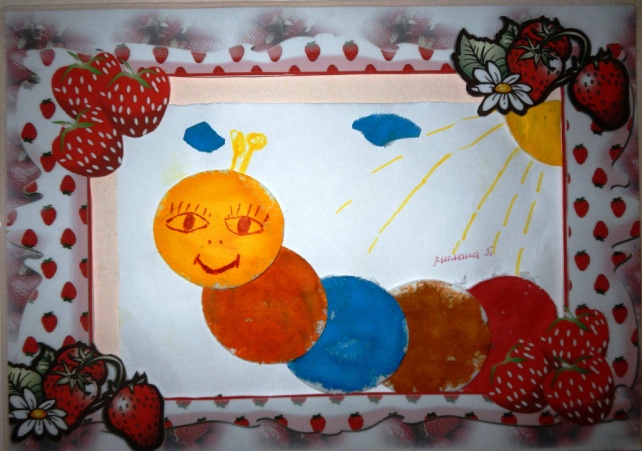 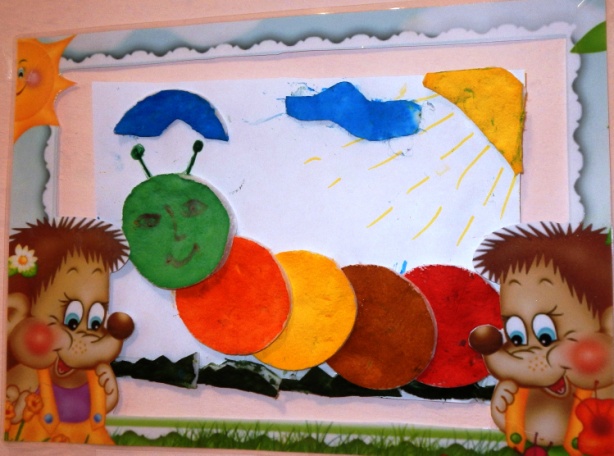 Ещё свежи воспоминания о лете, о ярком солнце, о ягодках, цветочках и разных букашках. Хочется порадовать глаз яркими летними красками. Мы совместно с детьми оформили у себя в приёмной стену под названием «территория творчества», где в интересных рамочках поселились яркие, весёлые гусеницы, которых ребята сделали из ватных дисков.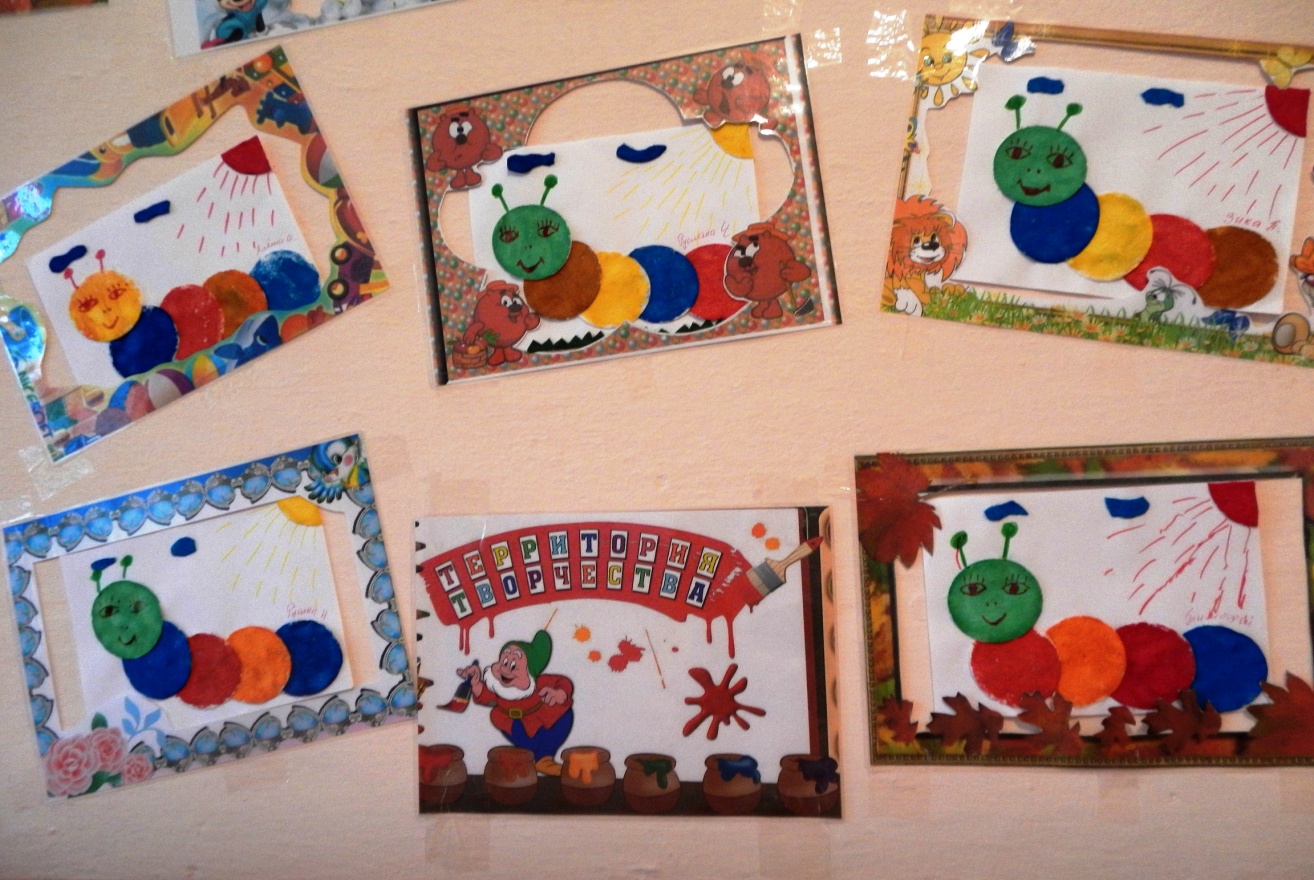 Мохнатая гусеница
По листикам ползет,
Она — листочков пленница:
Грызет их, и грызет.
Уже погрызла все кусты,
На дерево забралась,
Уж очень листики вкусны,
Жаль, мало их осталось.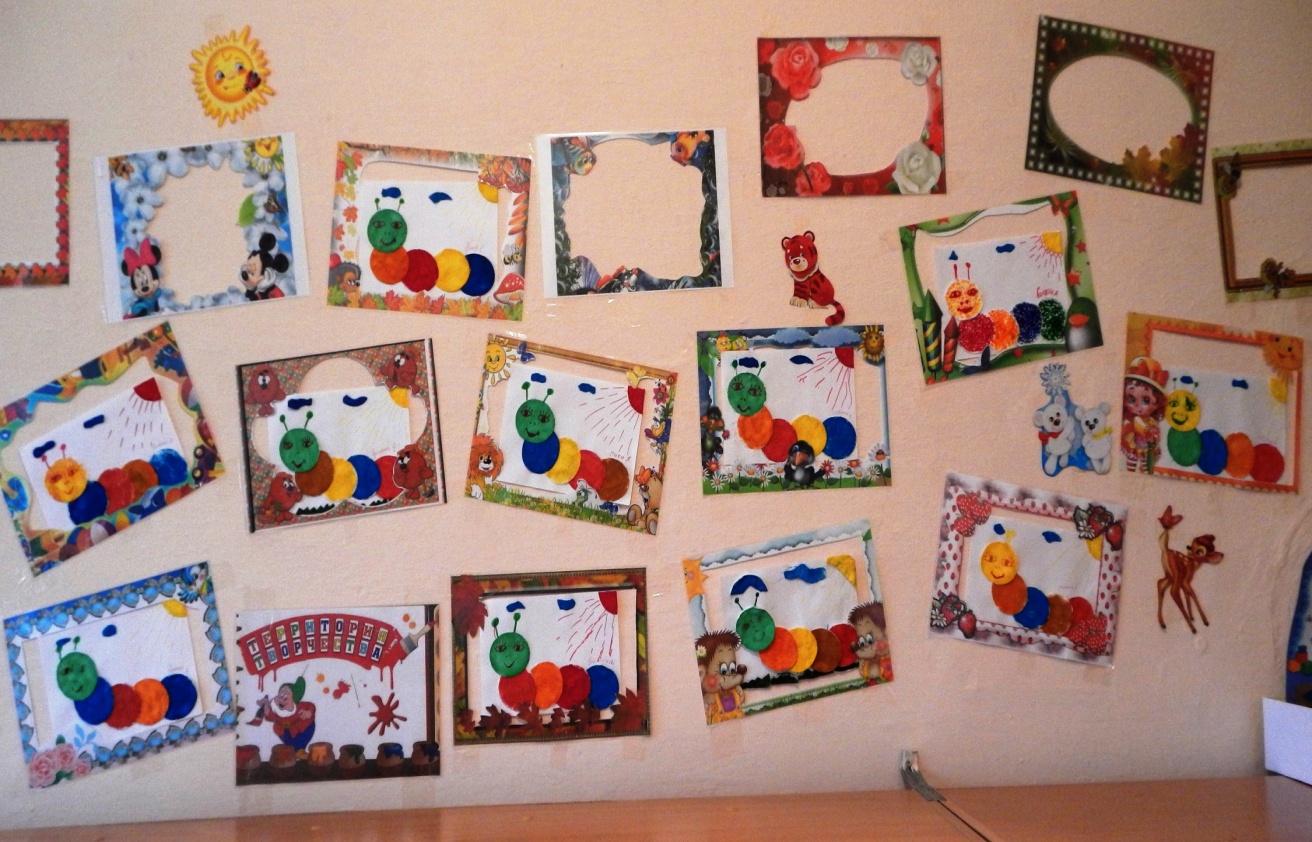 Пусть этот небольшой «кусочек» лета ещё порадует детей и родителей нашей группы своим теплом и позитивом.	Работа детей средней группыКружок «Очумелые ручки»«Работа с ватными дисками"							2015г.